Title: This is a layout to be used when submitting a research paper to the ArcTour Journal. Please exchange the Lorem Ipsum and commando texts with your own! Author(s)aa Affiliation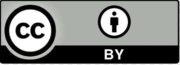 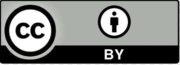 Lorem Ipsum - Latin (Chapter Title: Style: Heading 1)(Style: Normal text) Non eram nescius, Brute, cum, quae summis ingeniis exquisitaque doctrina philosophi Graeco sermone tractavissent, ea Latinis litteris mandaremus, fore ut hic noster labor in varias reprehensiones incurreret. nam quibusdam, et iis quidem non admodum indoctis, totum hoc displicet philosophari. quidam autem non tam id reprehendunt, si remissius agatur, sed tantum studium tamque multam operam ponendam in eo non arbitrantur. erunt etiam, et ii quidem eruditi Graecis litteris, contemnentes Latinas, qui se dicant in Graecis legendis operam malle consumere. postremo aliquos futuros suspicor, qui me ad alias litteras vocent, genus hoc scribendi, etsi sit elegans, personae tamen et dignitatis esse negent. Contra quos omnis dicendum breviter existimo. Quamquam philosophiae quidem vituperatoribus satis responsum est eo libro, quo a nobis philosophia defensa et collaudata est, cum esset accusata et vituperata ab Hortensio. qui liber cum et tibi probatus videretur et iis, quos ego posse iudicare arbitrarer, plura suscepi veritus ne movere hominum studia viderer, retinere non posse. Qui autem, si maxime hoc placeat, moderatius tamen id volunt fieri, difficilem quandam temperantiam postulant in eo, quod semel admissum coerceri reprimique non potest, ut propemodum iustioribus utamur illis, qui omnino avocent a philosophia, quam his, qui rebus infinitis modum constituant in reque eo meliore, quo maior sit, mediocritatem desiderent. Sive enim ad sapientiam perveniri potest, non paranda nobis solum ea, sed fruenda etiam [sapientia] est; sive hoc difficile est, tamen nec modus est ullus investigandi veri, nisi inveneris, et quaerendi defatigatio turpis est, cum id, quod quaeritur, sit pulcherrimum. etenim si delectamur, cum scribimus, quis est tam invidus, qui ab eo nos abducat? sin laboramus, quis est, qui alienae modum statuat industriae? nam ut Terentianus Chremes non inhumanus, qui novum vicinum non vult 'fodere aut arare aut aliquid ferre denique' -- non enim illum ab industria, sed ab inliberali labore deterret --, sic isti curiosi, quos offendit noster minime nobis iniucundus labor.Lorem Ipsum - English (Sub-chapter: Style: Heading 2)I was not ignorant, Brutus, since, as the philosophers had treated with the greatest talents and exquisite learning in the Greek language, we would order them in the Latin literature; for some, and even those not very unlearned, do not like to philosophize all this. some, however, do not find fault with it so much if it is done more tolerably, but do not think that so great a study and so much attention should be put in it. There will also be, and those indeed learned in Greek literature, despising Latins, who say that they prefer to spend their time in reading Greek. and lastly, I suspect that there will be some who will call me to other letters, although they will deny that this kind of style of writing is elegant, yet belongs to the person and the dignity.Against whom I think that everything must be said briefly. Although indeed to the critics of philosophy enough was answered in that book, in which philosophy was defended and praised by us, since it was accused and blamed by Hortensius. which book, when it seemed approved by you, and to those whom I thought I could judge, I have undertaken many things, fearing that I might not seem to influence the pursuits of men. But those who, if they please this particular, yet desire it to be done more moderately, demand a certain difficult temperance, in that it cannot be restrained or repressed once it has been done; they desire mediocrity in a better course, in order that it may be greater.For if it can be attained to wisdom, it is not only for us to prepare them, but also to enjoy them; Whether this is difficult, however, there is no way of investigating the truth unless you have found it, and the fatigue of the investigation is disgraceful, since that which is sought is the most beautiful. For if we are delighted when we write, who is so envious that he leads us away from him? but if we labour, who is there to set the limits of another's industry? for, just as Terentian Chremes is not an uncivilized man, who does not wish to 'dig a new neighbour', or 'plow' or 'do something fine'--for he does not deter him from industry, but from disinterested labor.For no one rejects, hates, or shuns pleasure itself, because it is pleasure, but because great pains result from those who do not know how to follow pleasure by reason; but times of this sort do not occur, that he may seek some great pleasure by toil and pain.Lorem Ipsum – Icelandic (New Sub-chapter Style: Header 2)Ég var ekki fáfróð, Brútus, þar sem, eins og heimspekingarnir höfðu meðhöndlað af mestum hæfileikum og stórkostlegum lærdómi í grískri tungu, mundum við skipa þeim í latneskar bókmenntir; því sumum, og jafnvel þeim sem ekki eru mjög ólærðir, líkar ekki við að heimspekifæra. Sumir finna þó ekki svo mikið að því sem þolanlega er gert, en finnst ekki að leggja skuli því svo mikla rannsóknaráherslu og svo mikla athygli. Það munu líka vera, og þau sem hafa lært grískar bókmenntir, fyrirlíta latínumenn, sem segja að þau vilji frekar eyða tíma sínum í að lesa grísku. Loks grunar mig að einhver muni kalla mig til annarra skrifa, þó að þau muni neita því að svona ritháttur sé glæsilegur, samt tilheyrir hann manneskjunni og reisninni.Gegn þeim held ég að allt verði að segja stuttlega. Þó vissulega hafi gagnrýnendum heimspekinnar verið nóg svarað í þeirri bók, þar sem heimspeki var varið og lofað af okkur, þar sem Hortensius sakaði hana og kenndi henni. hverja bók, þegar það þótti yðar samþykkt, og þeim, er ekki þóttist mega dæma, hefi ekki mikið tekið, af ótta við, at ég þykist eigi hafa áhrif á sókn manna. En þau sem, ef þau þóknast þessu tiltekna, vilja þó að það sé gert á hófsamari hátt, krefjast ákveðinnar erfiðrar hófstillingar, að því leyti að það er ekki hægt að hemja eða bæla niður þegar það hefur verið gert; þau þrá meðalmennsku í betri braut, til þess að hún verði meiri.Því ef hægt er að ná henni til visku, þá er það ekki aðeins okkar að undirbúa hana, heldur einnig að njóta þeirra; Hvort þetta er erfitt, er hins vegar engin leið að rannsaka sannleikann nema þú hafir fundið hann, og þreyta rannsóknarinnar er til skammar, enda er það fegurst sem leitað er. Því að ef við gleðjumst yfir því að skrifa, hver er þá svo öfundsverður að hann leiðir okkur frá sér? en ef við vinnum, hver er þá til að setja mörk annars iðnaðar? því að rétt eins og Terentian Chremes er ekki ómenntuð manneskja, sem vill ekki „grafa nýjan náunga“ eða „plægja“ eða „gera eitthvað gott“ – því hann fælir hann ekki frá iðnaði, heldur áhugalausu vinnuafli.Figures / Tables (New Chapter Style: Header 1)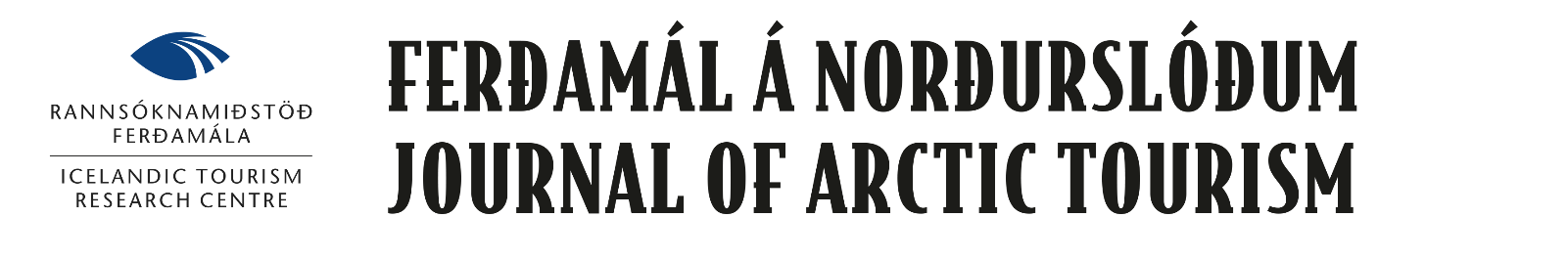 Figure 1. ArcTour logo. (NOTE: Please apply the “Insert Caption” command for Figures & Tables (Style: Caption))References (Style: Heading 1)IMPORTANT: Please follow APA-7 citation form 